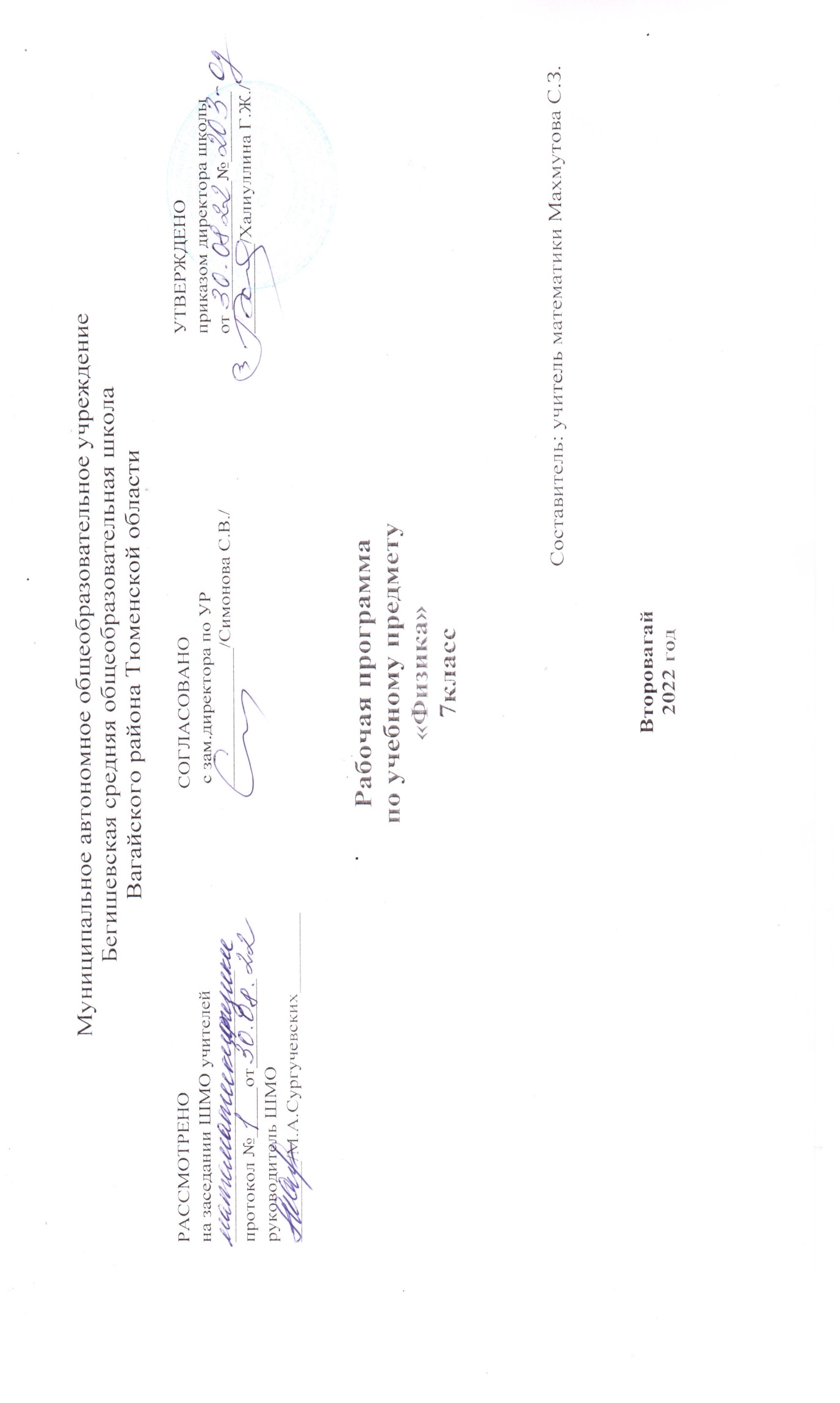 Личностные, метапредметные и предметные результаты освоения учебного предмета. Программа обеспечивает достижение следующих результатов: личностные: 1. формирование ответственного отношения к учению, готовности и способности, обучающихся к саморазвитию и самообразованию на основе мотивации к обучению и познанию, выбору дальнейшего образования на базе ориентировки в мире профессий и профессиональных предпочтений, осознанному построению индивидуальной образовательной траектории с учетом устойчивых познавательных интересов; 2. формирование целостного мировоззрения, соответствующего современному уровню развития науки и общественной практики; 3. формирование коммуникативной компетентности в общении и сотрудничестве со сверстниками, старшими и младшими в образовательной, общественно полезной, учебно-исследовательской, творческой и других видах деятельности; 4. умение ясно, точно, грамотно излагать свои мысли в устной и письменной речи, понимать смысл поставленной задачи, выстраивать аргументацию, приводить примеры и контрпримеры; 5. критичность мышления, умение распознавать логически некорректные высказывания, отличать гипотезу от факта; 6. креативность мышления, инициатива, находчивость, активность при решении геометрических задач; 7. умение контролировать процесс и результат учебной математической деятельности; 8. способность к эмоциональному восприятию математических объектов, задач, решений, рассуждений; метапредметные: 1. умение самостоятельно планировать альтернативные пути достижения целей, осознанно выбирать наиболее эффективные способы решения учебных и познавательных задач; 2. умение осуществлять контроль по результату и по способу действия на уровне произвольного внимания и вносить необходимые коррективы; 3. умение адекватно оценивать правильность или ошибочность выполнения учебной задачи, её объективную трудность и собственные возможности её решения; 4. осознанное владение логическими действиями определения понятий, обобщения, установления аналогий, классификации на основе самостоятельного выбора оснований и критериев, установления родовых связей; 5. умение устанавливать причинно-следственные связи, строить логическое рассуждение, умозаключение (индуктивное, дедуктивное и по аналогии) и выводы; 6. умение создавать, применять и преобразовывать знаково-символические средства, модели и схемы для решения учебных и познавательных задач; 7. умение организовывать учебное сотрудничество и совместную деятельность с учителем и сверстниками: определять цели, распределять функции и роли участников, общие способу работы; умение работать в группе: находить общее решение и разрешать конфликты на основе согласования позиций и учета интересов; слушать партнера; формулировать, аргументировать и отстаивать свое мнение; 8. формирование и развитие учебной и общепользовательской компетентности в области использования информационно-коммуникационных технологий (ИКТ-компетентности); 9. первоначальные представления об идеях и о методах математики как универсальном языке науки и техники, о средстве моделирования явлений и процессов; 10. умение видеть математическую задачу в контексте проблемной ситуации в других дисциплинах, в окружающей жизни; 11. умение находить в различных источниках информацию, необходимую для решения математических проблем, и представлять её в понятной форме; принимать решение в условиях неполной и избыточной, точной и вероятностной информации; 12. умение понимать и использовать математические средства наглядности (рисунки, чертежи, схемы и др.) для иллюстрации, интерпретации, аргументации; 13. умение выдвигать гипотезы при решении учебных задач и понимать необходимость их проверки; 14. умение применять индуктивные и дедуктивные способы рассуждений, видеть различные стратегии решения задач; 15. понимание сущности алгоритмических предписаний и умение действовать в соответствии с предложенным алгоритмом; 16. умение самостоятельно ставить цели, выбирать и создавать алгоритмы для решения учебных математических проблем; 17. умение планировать и осуществлять деятельность, направленную на решение задач исследовательского характера; предметные: 1. овладение базовым понятийным аппаратом по основным разделам содержания; представление об основных изучаемых понятиях (число, геометрическая фигура) как важнейших математических моделях, позволяющих описывать и изучать реальные процессы и явления; 2. умение работать с геометрическим текстом (анализировать, извлекать необходимую информацию), точно и грамотно выражать свои мысли в устной и письменной речи с применением математической терминологии и символики, использовать различные языки математики, проводить классификации, логические обоснования, доказательства математических утверждений; 3. овладение навыками устных, письменных, инструментальных вычислений; 4. овладение геометрическим языком, умение использовать его для описания предметов окружающего мира, развитие пространственных представлений и изобразительных умений, приобретение навыков геометрических построений; 5. усвоение систематических знаний о плоских фигурах и их свойствах, а также на наглядном уровне – о простейших пространственных телах, умение применять систематические знания о них для решения геометрических и практических задач; 6. умение измерять длины отрезков, величины углов, использовать формулы для нахождения периметров геометрических фигур (треугольника); 7. умение применять изученные понятия, результаты, методы для решения задач практического характера и задач из смежных дисциплин с использование при необходимости справочных материалов, калькулятора, компьютера. СОДЕРЖАНИЕ КУРСА ГЕОМЕТРИИ       Начальные геометрические сведения 10 ч Простейшие геометрические фигуры: прямая, точка, отрезок, луч, угол. Понятие равенства геометрических фигур. Сравнение отрезков и углов. Измерение отрезков, длина отрезка. Измерение углов, градусная мера угла. Смежные и вертикальные углы, их свойства. Перпендикулярные прямые. В данной теме вводятся основные геометрические понятия и свойства простейших геометрических фигур на основе наглядных представлений обучающихся путем обобщения очевидных или известных из курса математики I— 6 классов геометрических фактов. Понятие аксиомы на начальном этапе обучения не вводится, и сами аксиомы не формулируются в явном виде. Необходимые исходные положения, на основе которых изучаются свойства геометрических фигур, приводятся в описательной форме.        Треугольники  18 ч Треугольник. Признаки равенства треугольников. Перпендикуляр к прямой. Медианы, биссектрисы и высоты треугольника. Равнобедренный треугольник и его свойства. Задачи на построение с помощью циркуля и линейки. Признаки равенства треугольников являются основным рабочим аппаратом всего курса геометрии. Доказательство большей части теорем курса и также решение многих задач проводится по следующей схеме: поиск равных треугольников — обоснование их равенства с помощью какого-то признака — следствия, вытекающие из равенства треугольников. Применение признаков равенства треугольников при решении задач дает возможность постепенно накапливать опыт проведения доказательных рассуждений.          Параллельные прямые   13 ч Признаки параллельности прямых. Аксиома параллельных прямых. Свойства параллельных прямых. Признаки и свойства параллельных прямых, связанные с углами, образованными при пересечении двух прямых секущей (накрест лежащими, односторонними, соответственными), широко используются в дальнейшем при изучении четырехугольников, подобных треугольников, при решении задач, а также в курсе стереометрии.       Соотношения между сторонами и углами треугольника.   18 ч Сумма углов треугольника. Соотношение между сторонами и углами треугольника. Неравенство треугольника. Прямоугольные треугольники, их свойства и признаки равенства. Расстояние от точки до прямой. Расстояние между параллельными прямыми. Построение треугольника по трем элементам. В данной теме доказывается одна из важнейших теорем геометрии — теорема о сумме углов треугольника. Она позволяет дать классификацию треугольников по углам (остроугольный, прямоугольный, тупоугольный), а также установить некоторые свойства и признаки равенства прямоугольных треугольников. Понятие расстояния между параллельными прямыми вводится на основе доказанной предварительно теоремы о том, что все точки каждой из двух параллельных прямых равноудалены от другой прямой. Это понятие играет важную роль, и частности используется в задачах на построение. При решении задач на построение в 7 классе следует ограничиться только выполнением и описанием построения искомой фигуры. В отдельных случаях можно провести устно анализ и доказательство, а элементы исследования должны присутствовать лишь тогда, когда это оговорено условием задачи.        Повторение.   9 ч Тематическое планирование учебного материала  Запланировано контрольных работ - 6Тематическое планирование с указанием количества часов, отводимых на освоение каждой темы.№Тема№ТемаКоличество часовКоличество часов1Начальные геометрические сведения10102Треугольники17173Параллельные прямые13134Соотношения между сторонами и углами треугольника18185Повторение. Решение задач1010итого6868№ п/пТема урокаТема урокаКоличество часовНачальные геометрические сведения  10 чНачальные геометрические сведения  10 ч1Прямая и отрезокПрямая и отрезок12Луч и уголЛуч и угол13Сравнение отрезков и угловСравнение отрезков и углов14Измерение отрезковИзмерение отрезков15Измерение угловИзмерение углов16Измерение угловИзмерение углов17Смежные и вертикальные углыСмежные и вертикальные углы18Перпендикулярные прямыеПерпендикулярные прямые19Решение задач по теме: «Начальные геометрические сведения»Решение задач по теме: «Начальные геометрические сведения»110Контрольная работа №1 по теме: «Начальные геометрические сведения»Контрольная работа №1 по теме: «Начальные геометрические сведения»1Треугольники  17 чТреугольники  17 ч11ТреугольникТреугольник112ТреугольникТреугольник113Первый признак равенства треугольниковПервый признак равенства треугольников114Перпендикуляр к прямойПерпендикуляр к прямой115Медианы, биссектрисы и высоты треугольникаМедианы, биссектрисы и высоты треугольника116Свойства равнобедренного треугольникаСвойства равнобедренного треугольника117Второй и третий признаки равенства треугольниковВторой и третий признаки равенства треугольников118Второй и третий признаки равенства треугольниковВторой и третий признаки равенства треугольников119Второй и третий признаки равенства треугольниковВторой и третий признаки равенства треугольников120Второй и третий признаки равенства треугольниковВторой и третий признаки равенства треугольников121ОкружностьОкружность122Построения циркулем и линейкойПостроения циркулем и линейкой123Задачи на построениеЗадачи на построение124Задачи на построениеЗадачи на построение125Решение задачпо теме: «Треугольники»Решение задачпо теме: «Треугольники»126Решение задач по теме: «Треугольники»Решение задач по теме: «Треугольники»127Контрольная работа №2 по теме: «Треугольники»Контрольная работа №2 по теме: «Треугольники»1Параллельные прямые  13 чПараллельные прямые  13 ч28Параллельные прямыеПараллельные прямые129Признаки параллельности двух прямыхПризнаки параллельности двух прямых130Признаки параллельности двух прямыхПризнаки параллельности двух прямых131Признаки параллельности двух прямыхПризнаки параллельности двух прямых132Аксиома параллельных прямыхАксиома параллельных прямых133Аксиома параллельных прямыхАксиома параллельных прямых134Аксиома параллельных прямыхАксиома параллельных прямых135Аксиома параллельных прямыхАксиома параллельных прямых136Аксиома параллельных прямыхАксиома параллельных прямых137Решение задач по теме: «Параллельные прямые»Решение задач по теме: «Параллельные прямые»138Решение задач по теме: «Параллельные прямые»Решение задач по теме: «Параллельные прямые»139Решение задач по теме: «Параллельные прямые»Решение задач по теме: «Параллельные прямые»140Контрольная работа №3 по теме: «Параллельные прямые»Контрольная работа №3 по теме: «Параллельные прямые»1Соотношения между сторонами и углами треугольника 18 чСоотношения между сторонами и углами треугольника 18 ч41Сумма углов треугольникаСумма углов треугольника142Сумма углов треугольникаСумма углов треугольника143Соотношения между сторонами и углами треугольникаСоотношения между сторонами и углами треугольника144Соотношения между сторонами и углами треугольникаСоотношения между сторонами и углами треугольника145Соотношения между сторонами и углами треугольникаСоотношения между сторонами и углами треугольника146Контрольная работа № 4 по теме: «Соотношения между сторонами и углами треугольника»Контрольная работа № 4 по теме: «Соотношения между сторонами и углами треугольника»147Прямоугольные треугольникиПрямоугольные треугольники148Прямоугольные треугольникиПрямоугольные треугольники149Прямоугольные треугольникиПрямоугольные треугольники150Прямоугольные треугольникиПрямоугольные треугольники151Построение треугольника по трем элементамПостроение треугольника по трем элементам152Построение треугольника по трем элементамПостроение треугольника по трем элементам153Построение треугольника по трем элементамПостроение треугольника по трем элементам154Построение треугольника по трем элементамПостроение треугольника по трем элементам155Решение задач по теме: «Прямоугольные треугольники. Геометрические построения»Решение задач по теме: «Прямоугольные треугольники. Геометрические построения»156Решение задач по теме: «Прямоугольные треугольники. Геометрические построения»Решение задач по теме: «Прямоугольные треугольники. Геометрические построения»157Решение задач по теме: «Прямоугольные треугольники. Геометрические построения»1158Контрольная работа № 5 по теме: «Прямоугольные треугольники. Геометрические построения»11Повторение. Решение задач  10 ч596061Повторение. Треугольники33626364Повторение. Параллельные прямые3365666768Повторение. Соотношение между сторонами и углами треугольникаИтого :68 ч44